The Atmospheric Energy BudgetThe earth and its atmosphere constantly receives solar radiation but there are long and short term variations in the earth's climate & recent decades have seen the general rise in global temperatures. This is global warming and will be covered a little later on in the unit. Demo– Using the image below, describe the earth's energy budget   (5)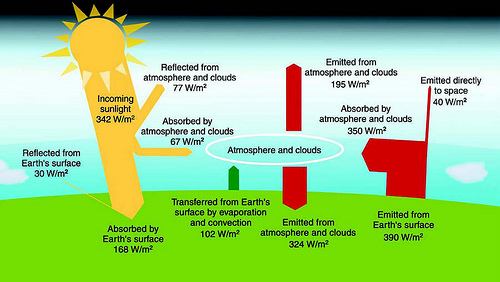 